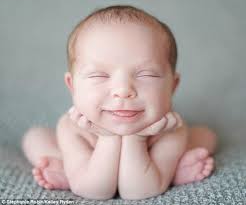 Консультация для родителей группы: «Дети и телевизор»У большинства взрослых эта тема вызывает привычные негативные эмоции (ну что хорошего может дать ребенку телевизор?). Так ли это на самом деле?Высказывания в прессе на эту тему встречаются на каждом шагу. Научных публикаций - совсем немного. В основном результаты социологических опросов, наблюдений за детьми и немногочисленных экспериментов.Агрессивные фильмыАмериканские психологи подсчитали: средний подросток к двенадцати годам успевает стать свидетелем 100 тысяч сцен насилия по телевидению. Что дальше? Частое созерцание сцен насилия может повысить склонность к агрессивному поведению. Это подтверждается экспериментами американских и бельгийских психологов. У дошкольников и детей восьми-девяти лет определяли уровень агрессивности до и после просмотра мультфильмов с агрессивным содержанием. После просмотра уровень агрессивности у детей повышался.В Германии опрашивали матерей дошкольников - что именно дети смотрят по телевизору и в течение какого времени. Ответы матерей совпали с результатами психологического обследования их детей. Чем больше и дольше ребенок смотрит агрессивные мультфильмы, тем выше обнаруженный у него после этого уровень агрессивности. Причем это не зависит от коэффициента интеллекта у ребенка и социально-экономического положения его семьи.Исследователи объясняют это так: если ребенок чрезмерно увлечен агрессивными мультфильмами, он начинает отождествлять себя с агрессивными персонажами. Он перенимает опыт решения проблем с помощью агрессии. А если в его окружении (в семье, в среде сверстников) этот опыт одобряется и подкрепляется, образуется порочный круг. Не на всех детей такие мультфильмы влияют именно так. От чего это зависит? Можно выделить четыре фактора, влияющих на возникновение агрессивности:- от степени агрессивности содержания мультфильма и длительности его просмотра;
- от личностных особенностей ребенка, от того, как он интерпретирует содержание;
- от семейного стиля воспитания;
- от того, насколько сильно влияние на него со стороны сверстников.Существует и находит поддержку следующая точка зрения: фильмы (в том числе мультфильмы) с агрессивным содержанием полезны, так как помогают избавиться от отрицательных эмоций. Исследования показывают, что это, мягко говоря, не совсем так. После просмотра такого фильма агрессивность у детей повышается. 

Освободиться от возникшего напряжения, агрессии можно вербально, то есть с помощью слов, высказываний, или с помощью физических действий. Такой прием используют в работе с детьми психотерапевты. Но тут нужно учитывать вот что: это дает лишь временное снижение напряжения. Кроме того, ребенок может привыкнуть отвечать на конфликты в общении именно так. А ведь существуют и другие, более конструктивные способы.Телевизор и детские страхиФильмы с агрессивными сюжетами, фильмы-боевики, фильмы-"ужастики" смотрят и дети и взрослые. И привлекает их здесь практически одно и то же. Динамизм сюжета, активное физическое взаимодействие, ловкие трюки, мастерски выполненные спецэффекты, эмоциональное напряжение и др. Но при этом нормальный взрослый относится к происходящему на экране критично. Он может отделить сюжетный видеоряд от того, что действительно происходит в жизни. Ребенок тоже может "сделать скидку" на особенности жанра. Но эта способность отделять вымысел от реальности зависит от его возраста.

Мы, взрослые, не задумываемся о том, что такого страшного в классических детских сюжетах. Например, в сказке о Синей Бороде или о Белоснежке и семи гномах. Между тем создатель знаменитого кукольного театра Сергей Образцов совершенно серьезно не рекомендовал приводить на спектакль "Красная Шапочка" детей младше пяти лет. Он считал, что сцены, в которых волк глотает бабушку, а потом Красную Шапочку, могут травмировать малышей. Объяснения взрослых, что это происходит только в сказке, не убеждают маленького ребенка. Ведь он только что видел это своими собственными глазами.Большинство детей шести лет уже, как правило, спокойно воспринимают сказочных чудовищ и злодеев. Но для них травмирующим фактором в сюжете может стать другое - например, то, как там обращаются с детьми. В некоторых сказках и фильмах с маленьким ребенком обращаются жестоко: его бросают родные, никто не защищает. Есть данные наблюдений: при просмотре фильма "Парк юрского периода" малыши пугались ужасных динозавров. А семилетних гораздо больше травмировали сцены, в которых взрослые подвергали детей риску.Трудно полностью уберечь ребенка от страшных сцен. К восьми-девяти годам дети понимают, что фильмы в основном - это вымысел. Но теперь они особенно остро воспринимают программы новостей, в которых сообщается о насилии, терроризме, жестокости. Негативные эмоции особенно сильны, если жертвами становятся дети. Ребенок представляет себя на их месте, ему могут начать сниться страшные сны, появляются навязчивые мысли, постоянная тревога.Да, детей надо предупреждать о возможных опасностях. Но это не значит, что просмотр криминальных новостей придаст им сил и уверенности при встрече с реальной опасностью в жизни.Как и во всем, нужно чувство меры. Надо учитывать уровень психической зрелости ребенка, его индивидуальную уязвимость, подверженность страхам.ТелеиммунитетЕсть у нас, взрослых, и другие претензии к нашему телевидению. Кого-то особенно возмущает навязчивая реклама, примитивные сериалы, пошлые ток-шоу. Другого больше беспокоит, как ребенок воспринимает кадры с дерущимися депутатами в Госдуме, косноязычными и нетрезвыми политиками, вульгарную речь, перемешанную с блатными и матерными словечками. Список можно продолжать (порнографические и садистские фильмы, смакование подробностей криминальных расследований, всевозможные игры, обещающие быстрое обогащение и т.д.).

Иногда хочется, чтобы ребенок вообще этого не видел и не слышал. Что делать?- Смотреть вместе с ребенком и подростком самые разные передачи. Даже если это противоречит вашим собственным пристрастиям и художественному вкусу.

- Не комментировать каждый раз: это хорошо, а вот это плохо. Спрашивать его мнения, уважать вкусы и пристрастия.

- Иногда оперировать фактами. Например: подставные участники с вымышленными историями кочуют из одного ток-шоу в другое, драки между соперницами в этих же шоу грубо инсценированы и т. д.

- Помогать ребенку выбирать в программе фильмы и передачи, заслуживающие внимания. Если иммунитет к пошлости и безвкусице и не передается генетическим путем, выработать его у ребенка нам вполне по силам.  Скрытый вред телевизионного экрана
Эпоха средств массовой информации существенно преображает психологию человека. СМИ активно вторгаются не только в нашу жизнь, но и в жизнь наших детей. Компьютер, телевизор, видики прочно входят в жизнь многих малышей, начиная с первых лет жизни. В некоторых семьях, как только ребенок научается сидеть, его усаживают перед экраном. Экран становится главным "воспитателем" ребенка. 
По данным ЮНЕСКО, 93% современных детей 3-5 лет смотрят на экран 28 часов в неделю, т. е. около 4 часов в день, что намного превосходит время общения со взрослыми. Это "безобидное" занятие вполне устраивает не только детей, но и родителей. В самом деле, ребенок не пристает, ничего не просит, не хулиганит, не подвергается риску и в то же время получает впечатления, узнает что-то новое, приобщается к современной цивилизации. Покупая малышу новые видеокассеты, компьютерные игры или приставки, родители как бы заботятся о его развитии и стремятся занять его чем-то интересным. Однако это "безобидное" и "безопасное" занятие таит в себе серьезные опасности и может повлечь весьма печальные последствия не только для здоровья ребенка (о нарушениях зрения, дефиците движений, испорченной осанке уже сказано довольно много), но и для его психического развития. Телевизор все больше заменяет семейное общение, чтение книг, домашнее музицирование, мамины колыбельные песенки, бабушкины сказки, беседы и разговоры с отцом. Перед вторжением телевизора в нашу жизнь наиболее беззащитной и зависимой категорией оказываются совсем маленькие дети.
Если взрослые или подростки вполне способны критично оценивать то, что им предлагается посмотреть, и могут переключить канал, а то и вовсе выключить телевизор, то малыши смотрят все подряд. Причем они не просто смотрят телевизионную продукцию, а впитывают и усваивают ее. Телевоздействия (как и всякие другие воздействия, адресованные малышу) формируют душу и ум ребенка, воспитывают его вкусы и взгляды на мир. Внутренний мир детей еще только складывается, и существенную роль в его формировании играет все то, что они получают от взрослых, - игры, сказки, совместные занятия, в том числе и телевизионные программы.
Телевизионные передачи, которые смотрят наши дети, - это не только способ времяпрепровождения, но и средство воспитания. Применительно к маленьким детям принципы свободы выбора, как и свободы слова, не могут быть главными ориентирами. Все, что смотрят и что воспринимают маленькие дети, закладывает фундамент их личности и мировоззрения. А поскольку хороших, специально созданных для малышей телепередач крайне мало, дети вместе со взрослыми смотрят все подряд - рекламу, боевики, ужастики, мыльные оперы и т. п. В настоящее время, когда подрастает первое поколение "экранных детей", эти последствия становятся все более очевидными.
Первое из них - отставание в развитии речи. В последние годы и родители, и педагоги все больше жалуются на задержки речевого развития: дети позже начинают говорить, мало и плохо разговаривают, их речь бедна и примитивна. Специальная логопедическая помощь нужна практически каждой группе детского сада. Такая картина наблюдается не только в нашей стране, но и во всем мире. Специальные исследования показали, что в наше время 25% четырехлетних детей страдают нарушением речевого развития. В середине 70-х годов XX века дефицит речи наблюдался только у 4% детей того же возраста. Таким образом, за последние двадцать лет число речевых нарушений возросло более чем в 6 раз!
Однако при чем здесь телевидение? Ведь ребенок, сидящий у экрана, постоянно слышит речь. Разве насыщение слышимой речью не способствует речевому развитию? Какая разница, кто говорит с ребенком - взрослый или герой мультфильма?
Разница огромная. Речь - это не подражание чужим словам и не запоминание речевых штампов. Овладение речью в раннем возрасте происходит только в живом, непосредственном общении, когда малыш не только слушает чужие слова, но и отвечает другому человеку, когда он сам включен в диалог. Причем включен не только слухом и артикуляцией, но всеми своими действиями, мыслями и чувствами. Для того чтобы ребенок заговорил, необходимо, чтобы речь была включена в его конкретные практические действия, в его реальные впечатления и, главное, в его общение со взрослыми. Речевые звуки, не обращенные к ребенку лично и не предполагающие ответа, не затрагивают малыша, не побуждают его к действию и не вызывают у него каких-либо образов. Они остаются всего лишь "пустым звуком". Современные дети в большинстве своем слишком мало используют речь в общении с близкими взрослыми. Гораздо чаще они поглощают телепрограммы, которые не требуют от них ответа, не реагируют на их отношение и на которые они сами никак не могут воздействовать. Усталых и молчаливых родителей заменяет говорливое телевидение. Но речь, исходящая с экрана, остается малоосмысленным набором чужих звуков, она не становится своей. Поэтому дети предпочитают молчать, а изъясняются криками или жестами.
Однако внешняя разговорная речь - лишь вершина айсберга, за которой скрывается огромная глыба внутренней речи. Ведь речь - это не только средство общения, но и средство мышления, воображения, овладения своим поведением; это средство осознания своих переживаний, своего поведения и осознания себя в целом. Во внутренней речи совершается не только мышление, но и воображение, и переживание, и любое представление - словом, все, что составляет внутренний мир человека, его душевную жизнь. Вспоминая или мечтая о будущем, переживая потери или яркие впечатления, сопереживая или давая себе отчет в своих действиях, мы всегда ведем внутренний диалог с собой. Именно диалог с собой дает ту внутреннюю форму, которая может удерживать любое содержание и обеспечивает человеку устойчивость и независимость. Если же эта форма не сложилась, если внутренней речи (а значит, и внутренней жизни) нет, человек остается крайне неустойчивым и зависимым от внешних воздействий. Он просто не в состоянии удерживать какое-либо содержание или стремиться к какой-то цели. В результате - внутренняя пустота, которую нужно постоянно пополнять извне. Явные признаки отсутствия этой внутренней речи мы можем наблюдать у многих современных детей.
В последнее время педагоги и психологи все чаще отмечают у детейнеспособность к самоуглублению, к концентрации на каком-либо занятии, отсутствие заинтересованности делом. Данные симптомы были обобщены в картину новой болезни - "дефицит концентрации". Этот вид заболевания особенно ярко проявляется в обучении детей и характеризуется гиперактивностью, ситуативностью поведения, повышенной рассеянностью. Такие дети не задерживаются на каких-либо занятиях, быстро переключаются на что-то другое, лихорадочно стремятся к смене впечатлений, однако многообразные впечатления они воспринимают поверхностно и отрывочно, не анализируя и не связывая между собой. Им необходима постоянная внешняя стимуляция, которую они привыкли получать с экрана.
Многим детям стало трудно воспринимать информацию на слух - они не могут удерживать предыдущую фразу и связывать отдельные предложения. Слышимая речь не вызывает у них каких-либо образов и устойчивых впечатлений. По этой же причине детям с дефицитом внимания трудно читать: понимая отдельные слова и короткие предложения, они не могут удерживать и связывать их, а в результате не понимают текста в целом, им просто неинтересно, скучно читать даже самые хорошие детские книжки.
Еще один факт, который отмечают многие педагоги, - это резкое снижениефантазии и творческой активности детей. Дети теряют способность и желание чем-то занять себя. Они не прилагают усилий для изобретения новых игр, для сочинения сказок, для создания собственного воображаемого мира. Им скучно рисовать, конструировать, придумывать новые сюжеты. Их ничего не интересует и не увлекает. Отсутствие собственного содержания отражается и на отношениях детей. Им неинтересно общаться друг с другом. Замечено, что общение со сверстниками стало более поверхностным и формальным: детям не о чем разговаривать или спорить, нечего обсуждать. Они предпочитают нажать кнопку телевизора и ждать новых готовых развлечений.
Но, пожалуй, самое явное свидетельство нарастания этой внутренней пустоты - повышение детской жестокости и агрессивности. Число преступлений, совершенных детьми и подростками, сегодня резко возросло. Поражает не только жестокость, но и бессмысленность, немотивированность этих детских "шалостей". Конечно, мальчишки дрались всегда, однако в последнее время изменилось качество детской агрессивности. Раньше, при выяснении отношений, драка заканчивалась, как только противник оказывался лежащим на земле, т. е. побежденным. Этого было достаточно, чтобы чувствовать себя победителем. В наше время победитель с удовольствием бьет лежащего ногами, потеряв всякое чувство меры. Сопереживание, жалость, помощь слабому встречаются все реже. Жестокость и насилие становятся чем-то обыденным и привычным, стирается ощущение порога дозволенности. При этом дети не отдают себе отчета в собственных действиях и не предвидят их последствий. Подростки бьют (а иногда и убивают) друг друга не потому, что они злые или коварные и не ради достижения какой-то цели, а "просто так", потому что на душе пусто и хочется острых ощущений.
И конечно же бич нашего времени - наркотики. Все больше российских детей и подростков уже имеют опыт наркомании, причем это число катастрофически нарастает. Уход в наркотики - яркое свидетельство внутренней пустоты, невозможности обрести смыслы и ценности в реальном мире или в себе. Отсутствие жизненных ориентиров, внутренняя неустойчивость и пустота требуют своего наполнения - новой искусственной стимуляции, новых "таблеток счастья".
Разумеется, далеко не у всех детей перечисленные "симптомы" наблюдаются в полном наборе. Но тенденции в изменении психологии современных детей достаточно очевидны и вызывают естественную тревогу. Наша задача - не напугать в очередной раз читателя ужасающей картиной падения нравов современного подрастающего поколения, а понять истоки этих тревожных явлений.
Так неужели всему виной телевизор? Да, если речь идет о маленьком ребенке, не готовом адекватно воспринимать льющуюся с экрана информацию. Когда домашний экран поглощает все силы и внимание малыша, когда телевизор подменяет для маленького ребенка игру, активные действия и общение с близкими взрослыми, он, безусловно, оказывает мощное формирующее, вернее деформирующее, влияние на становление психики и личности растущего человека. Последствия и масштабы этого влияния могут сказаться значительно позже в самых неожиданных областях.
Детский возраст - период наиболее интенсивного становления внутреннего мира, построения личности. Изменить или наверстать упущенное в этот период в дальнейшем практически невозможно. На возраст раннего и дошкольного детства (до 6-7 лет) приходится зарождение и формирование наиболее общих фундаментальных способностей человека. Термин "фундаментальных" здесь употреблен в самом прямом смысле - это то, на чем будет строиться и держаться все здание личности человека. Поменять фундамент, когда здание уже построено, нельзя. Если фундамент непрочный или искривленный, здание будет неустойчивым и в любой момент может обрушиться. Соответственно, чем более ранний возрастной период у детей, тем более ответственным он является и тем больше определяет дальнейшее развитие человека.
Сказанное выше отнюдь не означает призыва исключить телевизор и компьютер из жизни и воспитания детей. Вовсе нет. Это невозможно и бессмысленно. Но в раннем и дошкольном детстве, когда внутренняя жизнь ребенка только складывается, экран несет серьезную опасность для него. Компьютерные игры можно вводить только после того, как ребенок освоил традиционные виды детской деятельности - рисование, конструирование, восприятие и сочинение сказок. И главное - когда он научится самостоятельно играть в обычные детские игры (принимать роли взрослых, придумывать воображаемые ситуации, строить сюжет игры и т. п.), также отличать игру от реальности. Просмотр мультиков для маленьких детей нужно строго дозировать. При этом родители должны помогать малышам осмыслять происходящие на экране события и сопереживать героям фильмов. Предоставлять свободный доступ к информационной технике можно только за пределами дошкольного возраста (после 6-7 лет), когда дети уже готовы к ее использованию по назначению, когда экран будет для них именно средством получения нужной информации, а не властным хозяином над их душами и не их главным воспитателем.                                                                                                           Дата: 15.10.2017 годСемянникова Н.В.